Departamento de Engenharia Elétrica e de ComputaçãoSEL0384 – Laboratório de Sistemas Digitais I – Prof.ª: Luiza CodáAtividade Pré – Laboratório para Prática 05Leia o arquivo da Aula Circuitos Contadores Assíncronos e responda as seguintes perguntas: O que é significa módulo de um contador?	2. Utilizando o esquemático abaixo, referente ao CI 7493, desenhe o circuito para obter um contador com os seguintes módulos:Módulo 10Módulo 13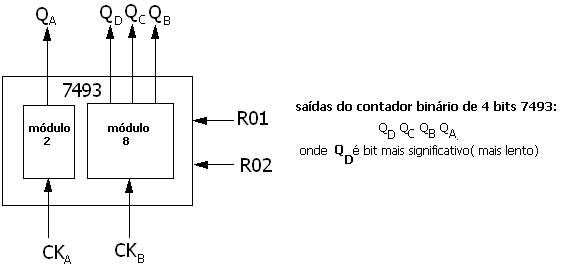 Figura 1  esquemático do contador 7493Supondo que exista um clock de frequência 50MHz, utilizando contadores binários 7493 mostre o diagrama em bloco de um circuito para obter transformar a frequência do clock para 1Hz na saída.Qual circuito que, tendo entradas binárias apresenta apenas uma saída habilitada, saída essa que corresponde ao índice do binário da entrada?Nome:Nº USPNome:Nº USPTurma e Horário: